Matematika  4.ročník  PL: 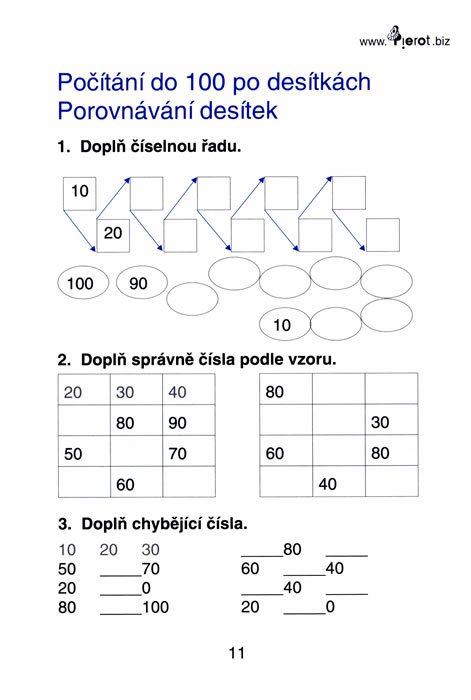 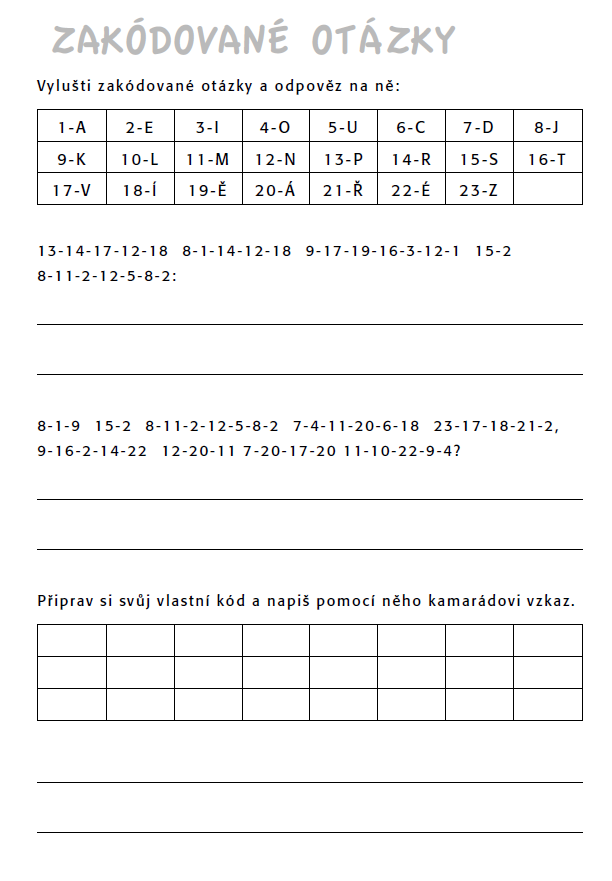 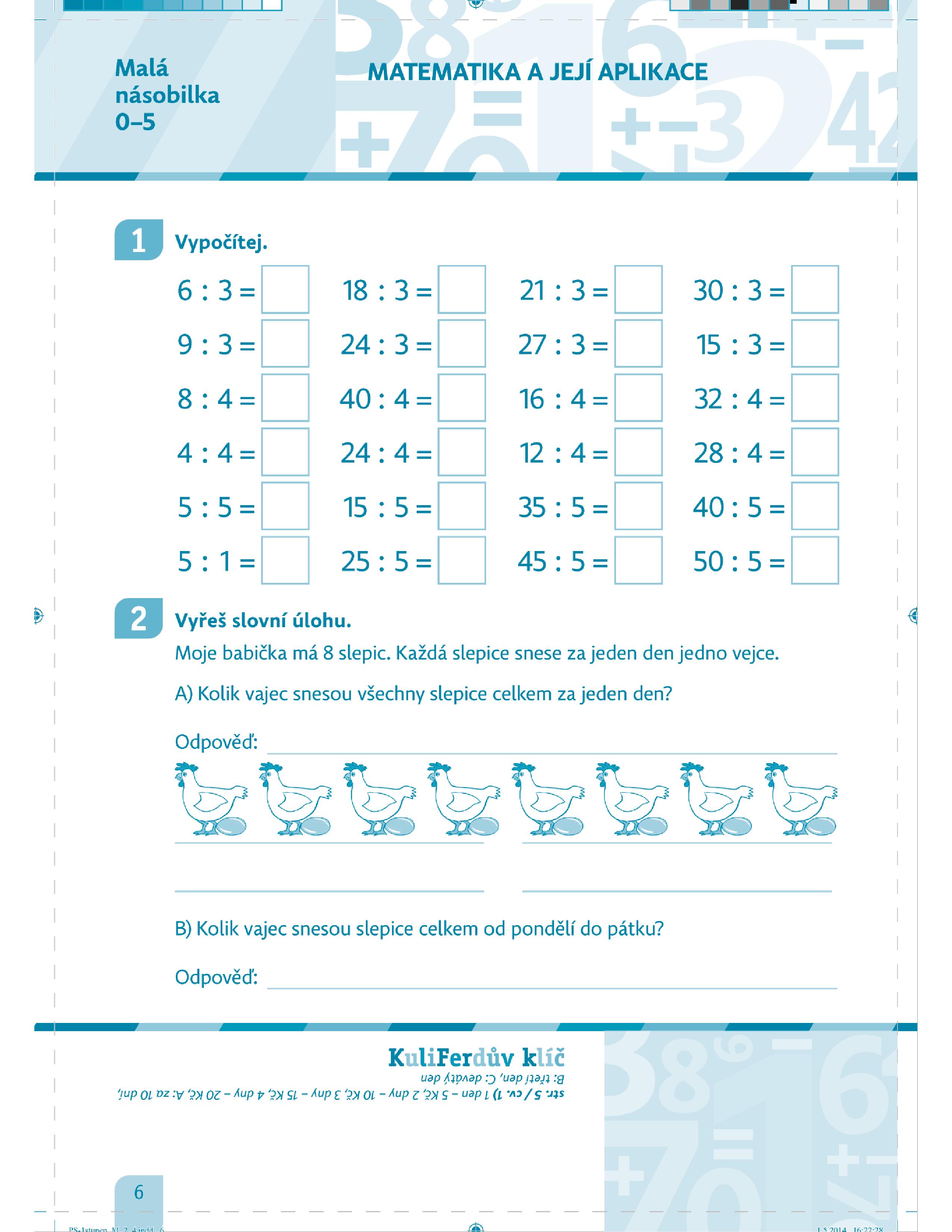 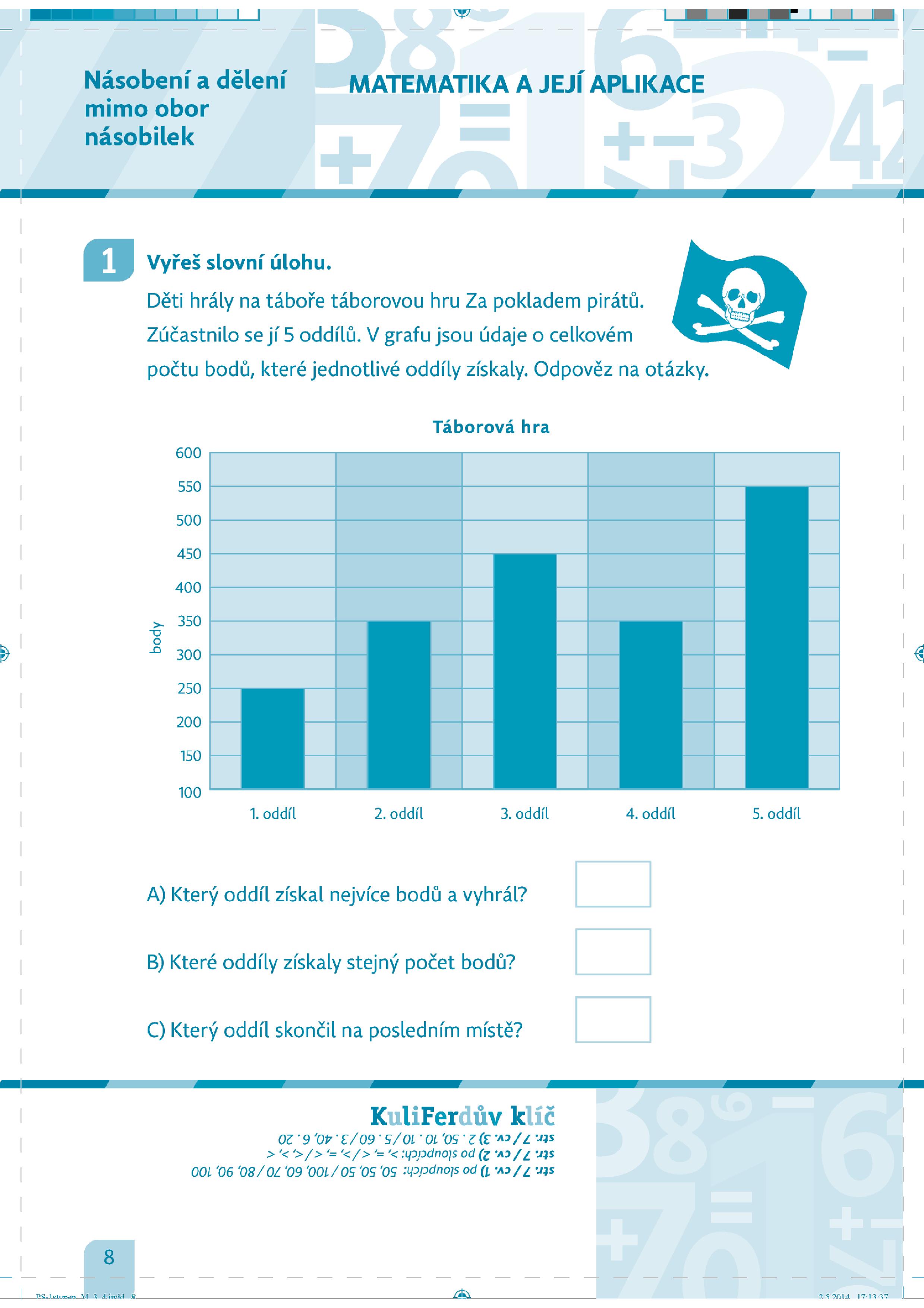 